IPSSAR “G. MARCHITELLI” – VILLA SANTA MARIA - A.S. 20__/20__ SCHEDA AMMISSIONEQualifica: OPERATORE AI SERVIZI DI PROMOZIONE ED ACCOGLIENZA STRUTTURE RICETTIVEClasse  	Allievo 	AmmessoNon ammessoCREDITO FORMATIVO 	1Relativo al livello complessivo di padronanza di ogni competenza, raggiunto al termine del terzo anno, stabilito collegialmente dal CdC (punteggio da 6 a 10).2Calcolato sulla base della seguente tabella, in rapporto alla media dei singoli punteggi dellecompetenze di Profilo e dell’iter formativo:Il Dirigente Scolastico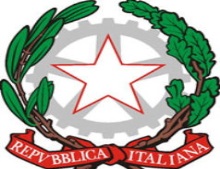 Istituto Professionale di Stato per i Servizi Alberghieri e della Ristorazione“Giovanni Marchitelli”Via Roma, 22/bis -   66047 VILLA SANTA MARIA (CH) -  C.F. 81001840693Centralino 0872.944422 - Fax 0872-940561CHRH01000N@istruzione.it – CHRH01000N@pec.istruzione.it – www.istitutoalberghierovillasantamaria.edu.it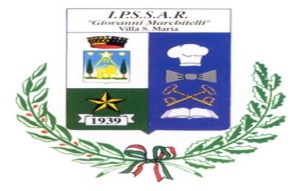 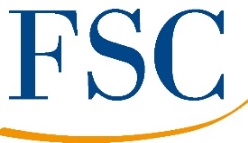 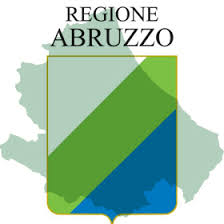 COMPETENZEPunteggio11.   Comunicare in lingua italiana, in contesti personali, professionali e di vita2.   Competenze linguistico – comunicative, previste per il livello “A2” del QuadroComune di riferimento per le lingue (QCER, 2001)3. Padroneggiare concetti matematici fondamentali, semplici procedure di calcolo per descrivere e interpretare processi e risolvere situazioni problematiche di vario tipo, legate al proprio contesto di vita, personale, professionale4.   Identificare il sistema di regole del proprio contesto lavorativo, in rapporto alla sfera dei diritti dei doveri e dei bisogni5.   Definire e pianificare la successione delle operazioni da compiere, sulla base delle istruzioni ricevute e del sistema di relazioni6.   Approntare strumenti, materiali e macchine necessari alle diverse fasi di attività sulla base delle procedure previste e del risultato atteso7.   Monitorare il funzionamento di strumenti e delle macchine8.   Predisporre e curare gli spazi di lavoro, al fine di assicurare il rispetto delle norme igieniche e di contrastare affaticamento e malattie professionali9.   Operare secondo i criteri di qualità stabiliti dal protocollo aziendale, riconoscendo e interpretando le esigenze del cliente/utente interno/esterno alla struttura/funzione organizzativa10. Operare in sicurezza nel rispetto delle norme di igiene e salvaguardia ambientale,       identificando e prevendo situazioni di rischio per sé, per altri e per l’ambiente.11. Acquisire ed archiviare informazioni sul prodotto - servizio offerto, secondo criteri dati di fruibilitá ed aggiornamento12. Evadere le pratiche amministrativo-contabili, relative al prodotto/ servizio offerto13. Effettuare procedure di prenotazione, check-in e check-outPROFILO COMPLESSIVOLivello competenzeLivello competenzeCreditoBaseM=612Intermedio6<M ≤ 713-14Intermedio7<M ≤ 815-16Avanzato8<M ≤ 917-18Avanzato9<M< 1019-20